LOUČENÍ S LÉTEM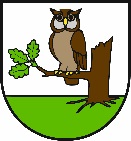 SOBOTA 15. 9. 2018Hlavní program:14:00 			zahájení     					                www.mujilove.cz                                                                14:00 – 15:00	soutěže pro všechny se sladkou odměnou (nádvoří)15:00 – 15:40	pohádka pro nejmenší „KOUZELNÝ HRNEČEK“ 			(hřiště, při dešti na hlavním sále zámku) 		15:30 – 16:30	kapela JACK RUSSELL BAND (nádvoří)16:30			TESS a její pes – ukázka dogdancingu (nádvoří)17:00 – 18:00	hudební produkce MICHAL ŠEPS a Reggiment (nádvoří)18:15			PSOVODI Městské policie Děčín (pod rybníčkem)		18:45 – 20:00	kapela MANIAC (nádvoří)20:10 – 20:40  	soutěže pro dospěláky – souboj pohlaví (nádvoří)20:45 – 21:45	kapela ECHONAUT (nádvoří)21:55 – 22:25	soutěže pro dospěláky – mezi stoly22:30 – 23:00	DÉMON představení Skupiny historického šermu LEPUS s prvky fire show, pyro-efektyDoprovodný program:13:00 – 18:30	MUZIKOHRANÍ  - zábava nejen pro děti (hřiště)14:00 – 18:00 	dětská AUTOŠKOLA (dlážděné parkoviště vedle zámku)14:00 – 18:00	simulátor F1 (hřiště)14:00 – 18:00	LEZECKÁ STĚNA, AUTÍČKA pro nejmenší (hřiště)  14:00 – 19:00	malování na obličej, Jílovský TAH ŠTĚTCEM14:00 – 17:00	dětské JÍLOVSKÉ HODY – tradiční soutěže (hřiště) 15:30 – 19:00	tvořivé dílničky pro děti – zápichy, papírová ZOO… (hřiště)14:00 – 19:00	lukostřelba, skákací hrad, trampolína (hřiště)kolotoče vedle náměstí, prohlídky zámku i výstavy k 1. světové válcestánkový prodej (nově medovina, zdravotní a kosmetické výrobky, dřevěné misky…, výrobky ze sušiny – včetně dílniček, tradičně pivo, limo, uzené maso…) 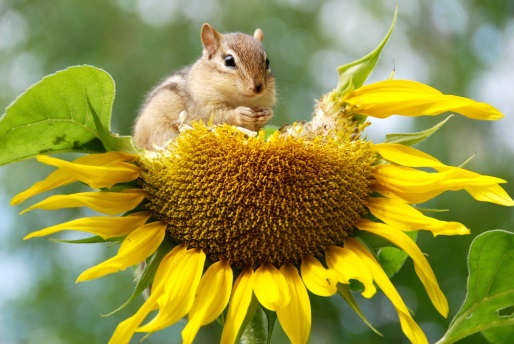 Přejeme příjemné zářijové odpoledne i večer. Změna programu vyhrazena.